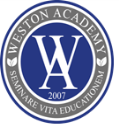 LISTA DE ÚTILES ESCOLARES5° Básico 2018Lenguaje y Comunicación1 cuaderno universitario 100 hojas cuadro grande. Forro azul1 diccionario español (uso diario)1 diccionario de sinónimos y antónimos (uso diario)Textos de estudio:Texto de  Lenguaje y Comunicación 5° Básico " casa del saber”,    Editorial Santillana Matemáticas1 cuaderno universitario, 100 hojas, cuadro grande.  Forro rojoSet de reglas(regla 30 cm, escuadra, transportador)Textos de estudio:Texto del Estudiante y Cuaderno de Actividades Matemática 5° año básico. Proyecto  “Casa del Saber “ Editorial SantillanaCiencias  Naturales:1 Cuaderno universitario de cuadro grande, 100 hojas; forrado de color verde 1 Block de hojas oficio y cuadro grande para trabajos de investigación.Textos del estudiante:“Ciencias Naturales 5° Básico – Casa del saber, Editorial Santillana”Historia, Geografía y Ciencias Sociales1 cuaderno universitario, 100 hojas, cuadro grande, forrado color amarillo Textos de estudio:“Sociedad 5° Básico – Casa del saber, Editorial Santillana”Inglés1 cuaderno universitario, 100 hojas, forrado color naranjoTextos de estudio:Big Surprise 5  Student's Book. Oxford.Big Surprise 5 Activity Book. Oxford.Educación físicaCuaderno college 80 hojas forro transparenteUniforme deportivo completo:Buzo deportivo oficialPolera deportiva oficial Short o calza oficialZapatillas deportivas, colores sobrios (blanca, azul, gris, negro) Jockey azul y bloqueadorBolso deportivoPara cada clase debe traer polera de cambio.Para uso personal:JabónDesodorante ToallaPeineta Tecnología1 college 80 hojas, forro color blanco1 Pendrive  (marcado con nombre y curso)Artes1 Caja plástica transparente de 10 litros, indicada con nombre y curso. (Respetar tamaño de caja) 1 resma (tamaño oficio) 2 block de dibujo n° 99.1 Caja de crayones 12 colores.1 Cajas de plasticina 12 colores.1 Témpera de 12 colores.1 Estuche de goma eva normal1 estuche de goma eva glitter1 Estuche de cartulina de colores.1 estuche de cartulina española10 láminas tamaño oficio para termolaminar 4 Paquetes de papel lustre de 10x10cm.2 Pinceles: Nº 6 y 121 mezclador y vaso plástico.1 Caja de plumones punta redonda 12 colores1 Cola fría (mediana)2 bolsas de palitos de helado (una sin color y una con color)1 Cinta adhesiva gruesa transparente. (cinta de embalaje)1 Masking Tape (gruesos)6  plumones de pizarra (2 rojo, 2 azul y 2 negro)1 plumón permanente color negroMúsica1 cuaderno college  80 hojas, forro gris1 cuaderno de pauta completa 1 carpeta color grisInstrumento a elección Religión1 cuaderno college 80 hojas, forro celeste.Formación1 Carpeta moradaMaterial Estuche:2 lápices grafito2 lápices bicolor 12 lápices de colores1 pegamento en barra medianoTijera punta roma.1 goma de borrarRegla 10 cms1 destacador color a elecciónNotas importantes:Todos los cuadernos deben venir forrados con el color correspondiente, marcados y plastificados.El uniforme oficial del colegio es de uso obligatorio y está debidamente especificado en el manual de convivencia. Se solicita marcar con nombre y apellido el uniforme escolar.Los niños y niñas deben traer sus cuadernos y textos de estudio de acuerdo al horario de clases.Todos los materiales deben venir marcados con el nombre del estudiante y curso.Uniforme oficial:Lectura complementaria LenguajeLectura complementaria HistoriaLectura InglésFecha venta textosNo se realizará venta de texto Santillana en el colegio. Damas y Varones:Buzo oficial del colegio.Polera piqué blanca oficial del colegio.Polera  gris deportiva oficial del colegio (cuando se realice Educación Física)Zapatillas escolares sobrias (negras, blancas, grises, azul oscuro) Short o calzas azules oficiales del colegio (cuando realice Educación Física)Polar oficial del colegio5to BásicoMesLibroAutorEditorial5to BásicoAbrilLa abuela Peter HartlingAlfaguara (Santillana) 5to BásicoMayoCharlie y la fábrica de chocolateRoald DahlAlfaguara (Santillana)5to BásicoJunioMaría la dura: No quiero ser ninjaEsteban CabezasSM5to BásicoJulioEl pequeño Nicolás Sempe / Goscinny.Alfaguara (Santillana)5to BásicoAgostoBenn quiere  a Anna. Peter Hartling.Alfaguara (Santillana)5to BásicoSeptiembreLa casa del ahorcado.Sara Bertrand.Alfaguara (Santillana)5to BásicoOctubreEl secreto de la cueva negraPepe PelayoAlfaguara (Santillana)5to BásicoNoviembreCharlie y el gran ascensor de cristalRoald DahlAlfaguara (Santillana)1° semestre- Libro: Pedro de ValdiviaAutores: Ricardo Faivovich y Macarena GarcíaEditorial: Alfagurara- Libro: LautaroAutores: Ricardo Faivovich y Macarena GarcíaEditorial: Alfagurara2° semestre Libro: Quidora, joven MapucheAutores: Jaquelin  Balcells Ana María GüiraldesEditorial: ZigzagGoldilocks and the Three bears, Classic Tales level 3. Oxford.FechaEditorial Oxford:  Textos Inglés
Sábado 03 de Marzo, 2018De 10:00 a 13:00 hrs.